Adipositas-Patienten-Verlaufsdokumentation (APV) - eine elektronische, longitudinale Dokumentation von Verlaufsdaten über Menschen mit Adipositas 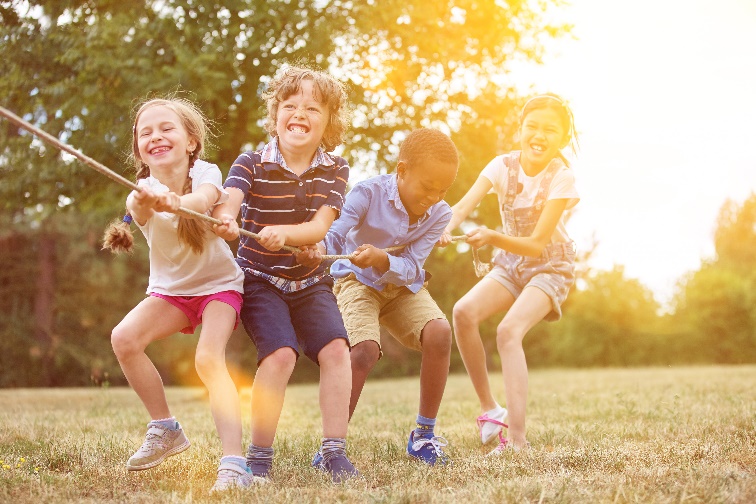 ©Robert Kneschke– stock.adobe.comInformation für Kinder bis zu 12 Jahren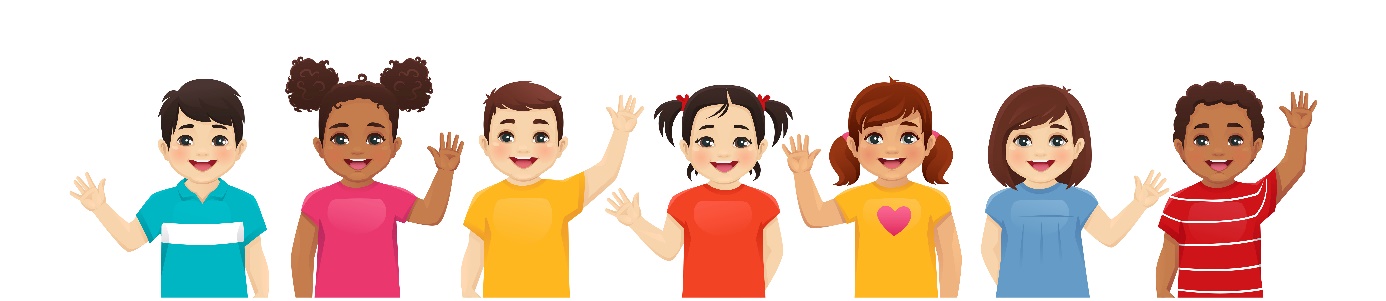 ©Volha Hlinskaya - stock.adobe.comWir möchten Dich bitten, an einer Dokumentation von Verlaufsdaten über Kinder mit Adipositas teilzunehmen:Deine Daten können helfen, neue Erkenntnisse über die Therapie und den Verlauf dieser Erkrankung zu erhalten. Die Ziele dieser Dokumentation sind: Die Erfassung der Therapie und der Therapieergebnisse über Kinder mit Adipositas in einer einheitlichen Form über mehrere Behandlungseinrichtungen hinwegDer Vergleich der Therapieergebnisse zwischen deinem und anderen BehandlungseinrichtungenErgebnisse zum Thema Adipositas zu sammeln und zusammenzufassen, um somit neue Erkenntnisse zu gewinnen, die Menschen mit Adipositas helfen könnenWelche Daten werden erfasst: Dein Name, Vorname, Geburtsdatum, Geschlecht und Wohnort werden ausschließlich bei deinem Arzt oder deiner Ärztin gespeichert. An die Universität Ulm weitergegeben werden Informationen zu deiner Therapie und Untersuchungsergebnisse aus dem Labor. Bei der Weitergabe deiner Daten wird dein richtiger Name durch eine Nummer ersetzt, sodass nur dein Arzt oder deine Ärztin weiß, dass dein Name hinter dieser Nummer steckt. 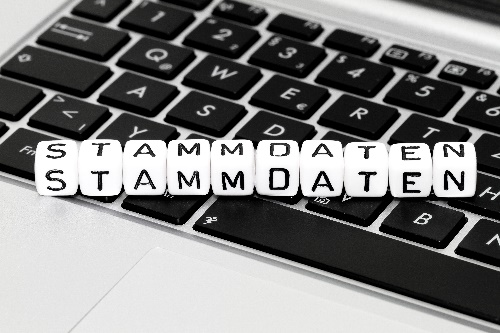 Muss ich mitmachen? Nein, du musst nicht mitmachen, und niemand kann dich zwingen mitzumachen. Wenn du dich für die Teilnahme an dieser Initiative entscheidest, werden deine Eltern gebeten, ein bestimmtes Formular zu unterschreiben. Du darfst auch jederzeit wieder aufhören. Wie lange werden meine Daten gespeichert? 
Deine Daten werden dauerhaft gespeichert. So können viele Informationen zur deiner Therapie gesammelt werden und können daher auch anderen Kindern mit Adipositas helfen. Wenn du dir diese Information durchgelesen hast, denk mindestens einen Tag lang darüber nach und sprich darüber mit deiner Mama oder deinem Papa.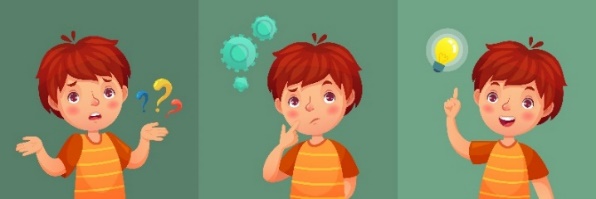 ©Tartila - stock.adobe.com